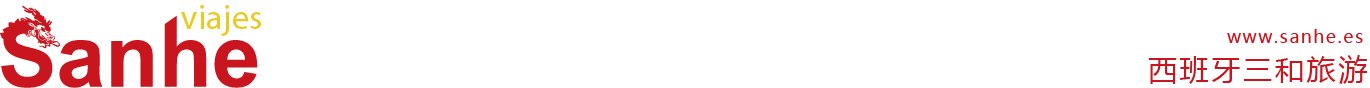 【马德里】向往的生活之采蜂蜜行程单行程安排费用说明其他说明产品编号1725出发地马德里目的地行程天数1去程交通汽车返程交通汽车参考航班无无无无无产品亮点在这里，可以了解有机蜂蜜的生产过程，蜜蜂的养殖过程，以及蜂蜜的制作，乐趣满满。在这里，可以了解有机蜂蜜的生产过程，蜜蜂的养殖过程，以及蜂蜜的制作，乐趣满满。在这里，可以了解有机蜂蜜的生产过程，蜜蜂的养殖过程，以及蜂蜜的制作，乐趣满满。在这里，可以了解有机蜂蜜的生产过程，蜜蜂的养殖过程，以及蜂蜜的制作，乐趣满满。在这里，可以了解有机蜂蜜的生产过程，蜜蜂的养殖过程，以及蜂蜜的制作，乐趣满满。产品介绍想知道蜂蜜是怎么制成的吗？想知道蜂蜜是怎么制成的吗？想知道蜂蜜是怎么制成的吗？想知道蜂蜜是怎么制成的吗？想知道蜂蜜是怎么制成的吗？D1D1行程详情马德里-农庄-巴利亚多利德早上07:45集合于马德里西班牙广场用餐早餐：X     午餐：X     晚餐：X   住宿无费用包含①全程中文领队①全程中文领队①全程中文领队费用不包含①早餐、午餐和晚餐①早餐、午餐和晚餐①早餐、午餐和晚餐预订须知欢迎您参加西乐游联盟组织的旅游团，西乐游联盟成立于2018年，专注于开发西班牙本地散拼团，让西班旅游走出自己的特色，告别零散和不规范的旅游活动。温馨提示温馨提示：退改规则① 出发前30天以上，若客人选择退团，西乐游可全数退还团费；若客人选择改团（或改团期），可将所有团费转移到所改的团，多退少补。报名材料①旅客姓名